Профилактика происшествий на воде в зимний период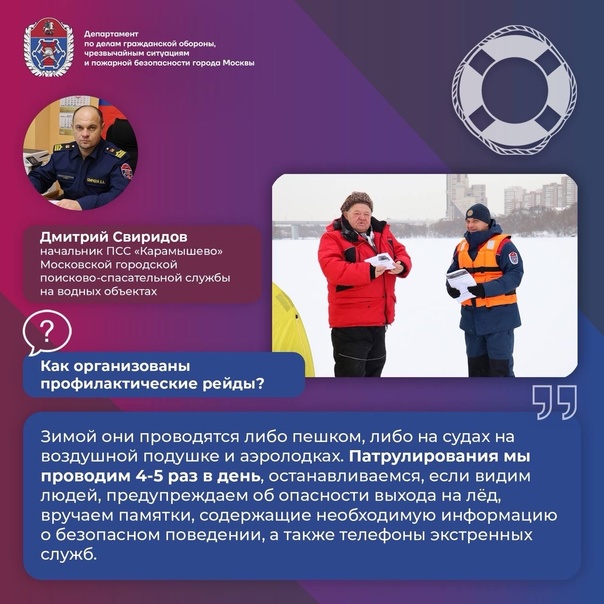 Московские спасатели на воде ежедневно проводят профилактические рейды, направленные на предупреждение происшествий.С гражданами проводятся беседы об опасности нахождения на льду, им разъясняются правила безопасного поведения и порядок действий в случае происшествия, вручаются памятки.В праздничные дни количество профилактических мероприятий увеличивается, ведь многие москвичи предпочитают отдыхать у водоёмов даже зимой - например, занимаются зимней рыбалкой, катаются на лыжах или гуляют с питомцами.Как организована работа сотрудников Московской городской поисково-спасательной службы на водных объектах в холодное время года, рассказал начальник поисково-спасательной станции «Карамышево» Дмитрий Свиридов.Полную версию интервью читайте в материале по ссылке: https://www.mos.ru/news/item/134083073/.